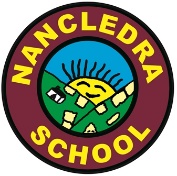 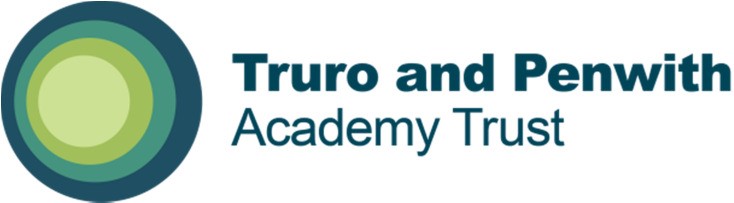 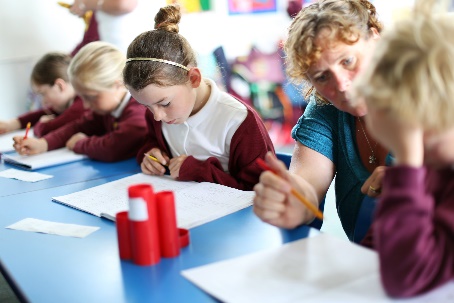 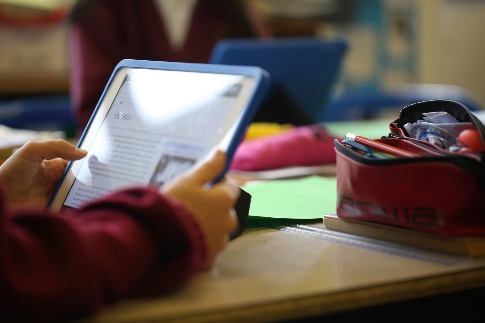 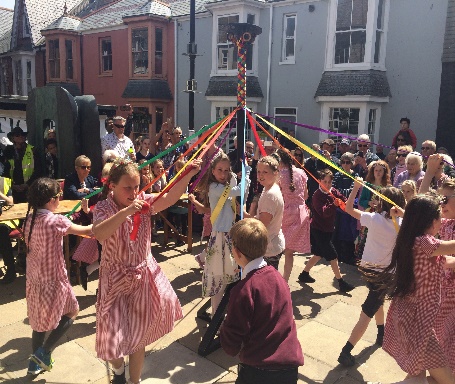 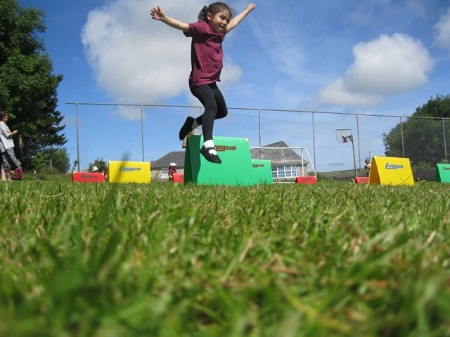 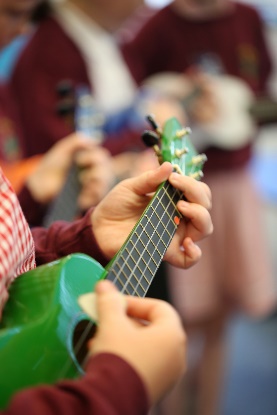 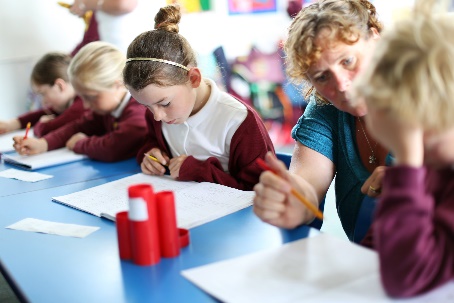 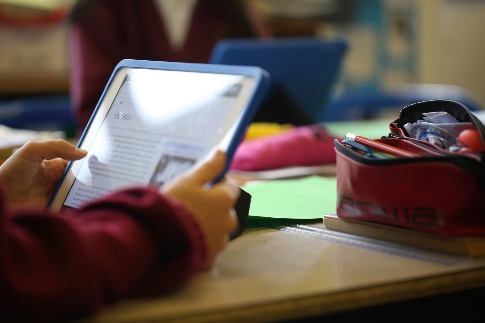 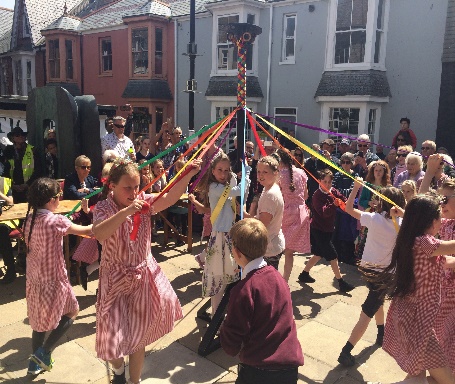 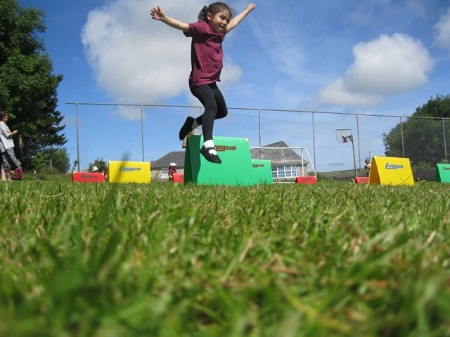 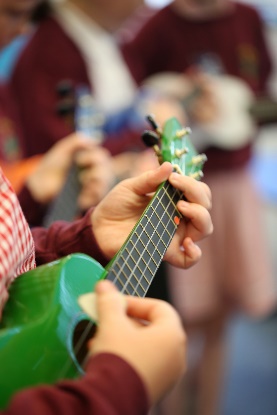 Dear ApplicantOn behalf of the governing body, I thank you for your interest in applying for the Headteacher position at our superb school.Nancledra School’s unique setting in fields, lanes and hills sets the tone for the ethos and culture that the school is proud of.  The local community is friendly, diverse and welcoming. There has been a school in Nancledra village for over 200 years with the current building opening in 1925. The little girl who had the key to open the building nearly 100 years ago still has close family members who are involved with our school either as pupils, governors, parents or friends. This sense of belonging is a major part of our school, and we are looking for somebody who will continue to lead us with this in mind.The rich local history of farming, mining, fishing and the arts has provided a wide curriculum for our pupils. How amazing it is for children to be able to visit and learn about local artist Barbara Hepworth at her museum, perform their nativity in a local stable with sheep and cows and catch a train to St Ives to have fun on the beach.Our pupils come to the school from the village and surrounding area mainly by car. There is a thriving pre-school onsite that offers a breakfast and after school club. Links with the pre-school are especially important for the school and the strong partnership that exists needs to be maintained.Children at school are happy, make friendships for life, have a love of learning and are delightful. The school focuses on the importance of children being kind and helpful to each other building a foundation for good citizenship. There is a happy family ethos throughout the school and the children are keen to learn.We believe that the strength of our school is with its people, and are fortunate to have a dedicated staff, with teachers and teaching assistants working together as a highly effective team. It is important to us as governors that the new Headteacher is able to work alongside them and continue to ensure that they feel supported and rewarded, whilst being led by a decisive and creative leader. Staff are supported and encouraged to extend and refresh their knowledge and pedagogical skills with regular CPD. We strive to offer the best learning opportunities for all our children taking into account their different interests and abilities. All members of our school demonstrate mutual respect, care and friendshipAs a team of governors, we believe that we are beginning a new era for the school and will offer both support and encouragement to develop a productive working relationship with our newly appointed Headteacher. Our membership consists of parent governors and community governors, we have a wide range of expertise, bringing both experience and new skills. We are an enthusiastic group who strive to get things right.This pack provides information about our school, but I hope that if it is possible you would visit to get a real understanding of who we are. We look forward to meeting you.Yours sincerely,Crin Whelan, Chair, LGB, Nancledra SchoolThank you for your interest in this opportunity to join the Truro and Penwith Academy Trust.  We are proud of our Academy Trust and what has been achieved since it was established in early 2014.  During a sustained period of growth, the Trust has expanded and now includes twenty-nine schools with Trewirgie Infant School having joined us in the Summer of 2021.  The Trust encompasses provision across the nursery, primary and secondary phases of education with schools grouped into 3 main clusters.In January 2019, the Trust was highly praised in a summary evaluation visit by Ofsted.  The findings confirmed that the Trust is one that schools want to join.  It was acknowledged that there is high quality support with the Trust for schools and that Headteachers feel supported and empowered.The Trust is innovative and dynamic and works in partnership with the One Cornwall Teaching Hub and its associates to provide bespoke school support and effective improvement activities.  Staff receive high quality development opportunities and schools in the Trust benefit from the considerable expertise of Truro and Penwith College which can help to identify cost effective and local solutions as well as supporting excellent leadership and governance.Central to everything that is done in the Trust are the pupils and students.  We firmly believe in equality and the importance of encouraging and helping every one of our children and young people to achieve their full potential.  Our key focus is on improving learning and teaching for all.We recognise and encourage the local distinctiveness and the individuality of schools and hope to inspire them to become beacons of hope and aspiration in the communities they serve.The Trust is looking for an exceptional candidate with vision, energy and determination, who is able to work with committed and supportive colleagues to build on this success and seize opportunities to further develop the Trust and deliver first class education in Cornwall.If you have the ambition and qualities to take on this challenging role we look forward to receiving your application.Anita FirthChair of the Board of Trustees Truro and Penwith Academy Trust 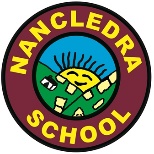 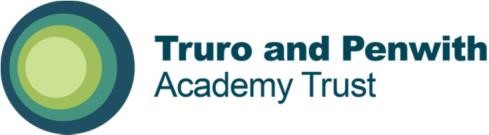 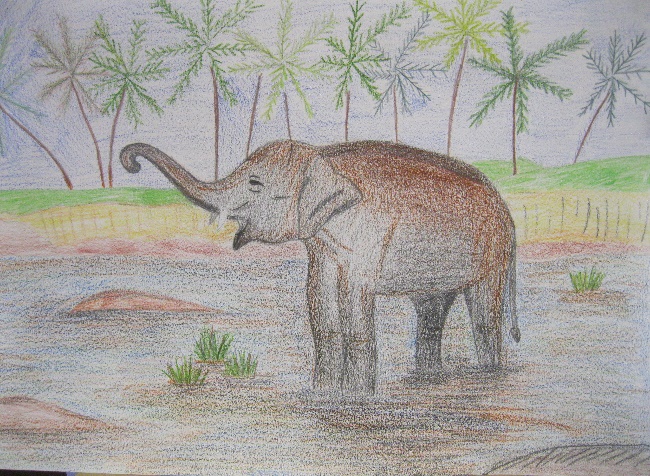 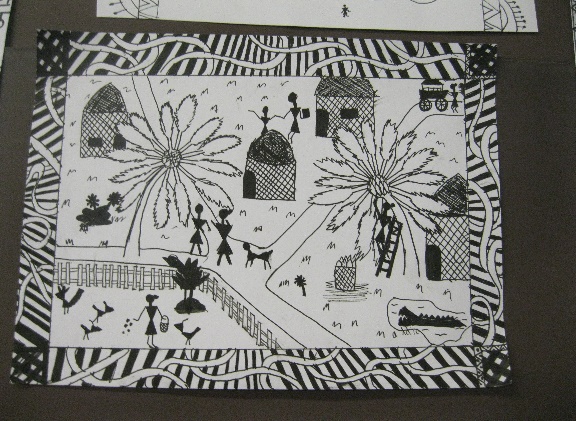 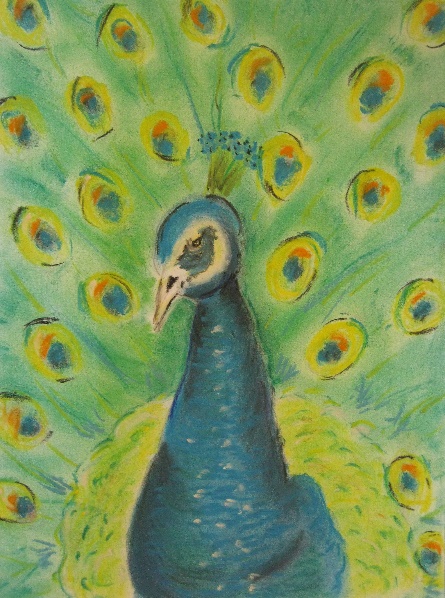 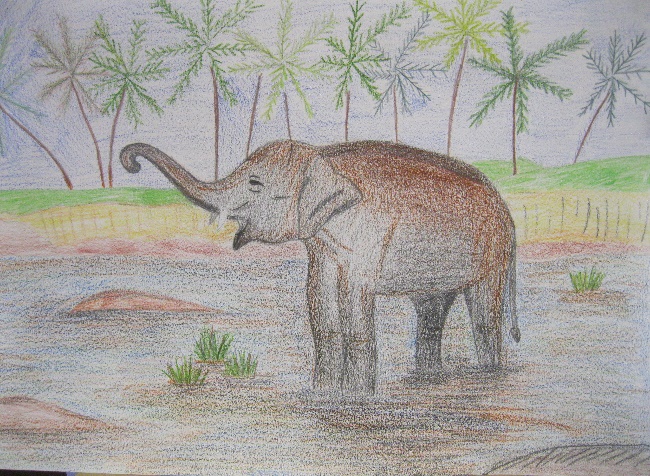 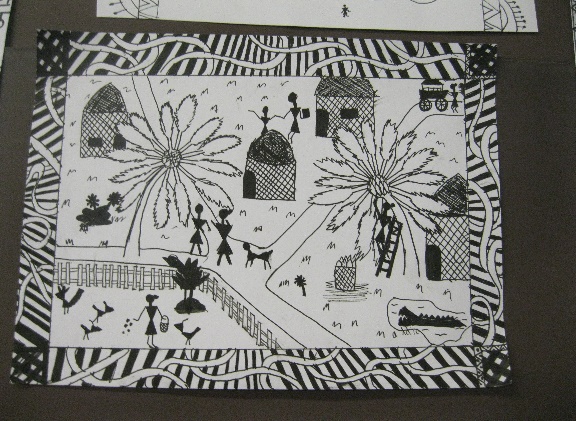 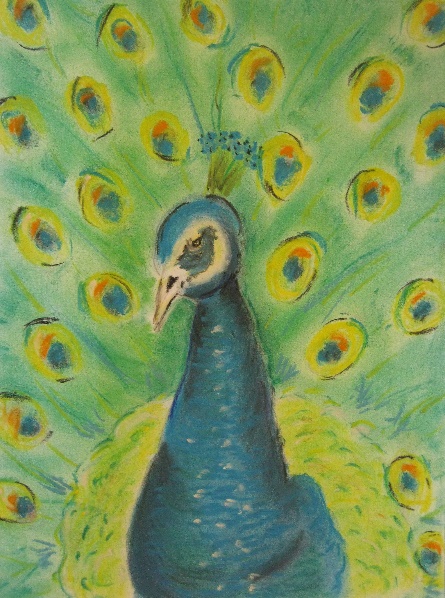 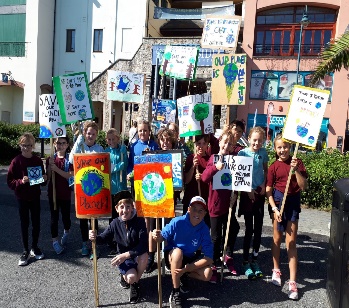 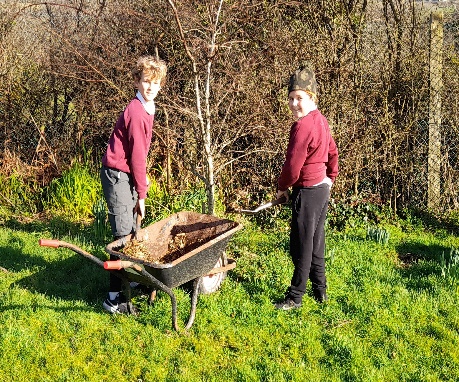 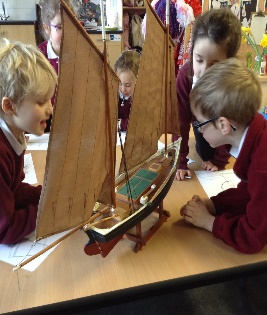 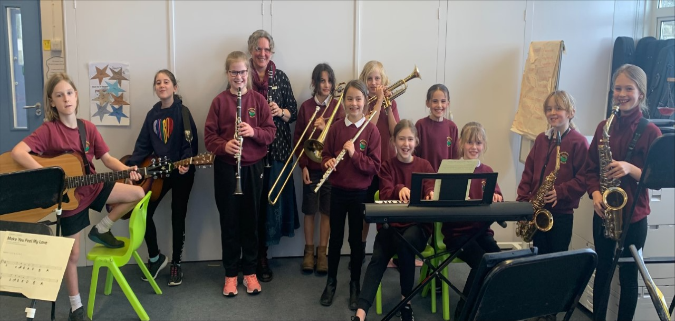 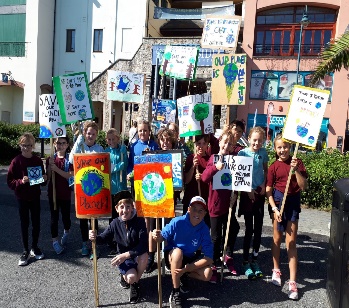 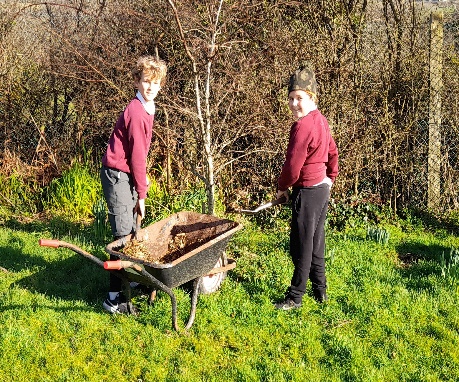 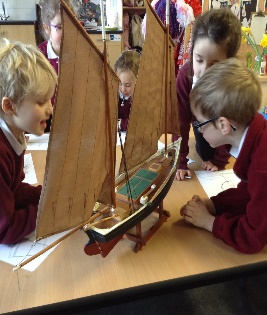 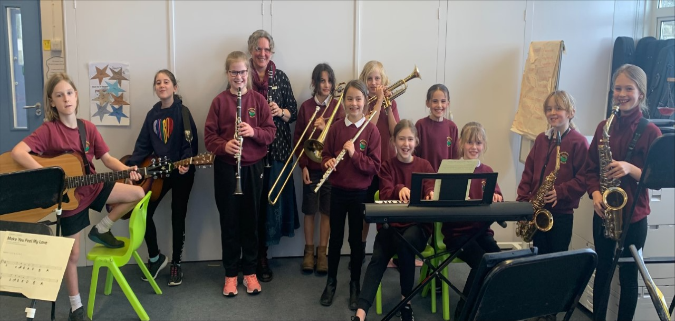 The school currently has 106 children on roll in 4 classes. Job DescriptionHEADTEACHER: Nancledra School  Headteacher Person Specification  The black - “Essential” criteria will be those that any shortlisted applicant will be expected to meet but the red - “Key” criteria will be those that enable the Selection Panel to identify those applicants who have the special areas of expertise pertinent to this post at this time. Welcome to Nancledra SchoolThank you for showing an interest in applying for the Headship at our wonderful school. This information pack will provide you with an insight into our school and offer some practical information which will be of use to you as a prospective leader of our school community.Staff, children, parents and governors are proud of our school and work hard to provide a caring and stimulating environment for learning. We share an ethos which promotes high standards in academic achievement allied with a broad, stimulating, hands on curriculum. We celebrate and encourage the talents and skills of all of our children. Our aim is to foster independent and curious learners who are able and willing to make a positive contribution to our community and society.Nancledra School is in a beautiful, rural setting in the fields between Penzance and St. Ives, with excellent facilities and easy access to the most wonderful outdoor learning environments. The real strength of the school lies in the people. The children are committed to learning and bring the most positive and enthusiastic attitudes to school with them. We have a very talented and conscientious staff team; we also have an incredibly supportive parent body and great links with the local community.We know that successful partnerships between home and school really help the children so we encourage parents and carers to play an active role supporting the school. We have always tried hard to welcome parents into the school for various events and are proud of our efforts to maintain these positive relationships through recent lockdowns and periods of home learning.We look forward to meeting you and ideally showing you around our school. If this is not practical, our current head teacher is happy to meet remotely or answer any questions you have over the phone.Our Vision and ValuesLearning for LifeAt Nancledra School we aspire to create a caring and stimulating environment where children are given the opportunity to reach their potential in all aspects of life. We are very proud of our record for good academic achievement in the core subjects of English and maths and for our passion for creating an interesting and challenging wider curriculum offer. We believe that academic success begins with a safe, stimulating and varied school experience. We offer opportunities and learning experiences beyond the National Curriculum and beyond the classroom and belief that recent global events mean that our role in promoting a positive, caring community and good physical and mental health has never been more importantOur curriculum provides a framework for learning and deepens children’s understanding of what is being taught to help children makes sense of the world around them. Personal development and human values are at the core of all we teach. Our School Values are;FRIENDSHIP (Caring, sharing, teamwork & helpfulness) MANNERS (courtesy, kindness) RESPECT (tolerance, patience, diversity) HONESTY (fairness, leadership) DETERMINATION (resilience, effort, concentration)RESPONSIBILITY (thoughtful, independent & reliable)These values are celebrated and promoted through all aspects of school life with the aim of ensuring children and staff are valued and nurtured.  Curiosity and a love of learning are the golden threads which weave together our curriculum and values. We aim for all of our children to be fully prepared and confident for the next stage of their lives. We want our pupils’ time at Nancledra to be memorable and to encourage them to become lifelong learners. We actively safeguard and promote pupils’ welfare and we want everyone in our school community to feel a sense of pride and ownership in what we achieve together in providing the best possible learning opportunities for our pupils.Our school is a haven where childhood is valued and allowed to flourish.Class & Staffing StructureClass & Staffing StructureClass & Staffing StructureClass & Staffing StructureClass 1 (28)Reception (14) & Year 1(14)Class 2 (16)Year 2 (16)Class 3 (29)Years 3 (16) & 4 (13)Class 4 (32)Years 5 (17) & 6 (16)Alison Ashby (Deputy HT, SENDCO, Early Years Lead)Melanie Slater-0.6 (KS1 Lead, PE Lead)Georgia Barker -0.4 (Art Lead)Chris Parker (Science Lead)Louise Williams (SLT, English Lead, Computing Lead)Julie Goldsmith (HLTA)Gemma TredwinHayley StevensJulia HodderLuci DykeHannah BirtVicki Friggens (HLTA)Luci DykeFi McLeodRick Gill (Headteacher, Maths Lead, Assessment Lead, Curriculum Lead) Lucy Ainsley-Clough 0.2 (Music Teacher)  School Secretary with Financial Responsibility – Leanne JacksonDonna Sear (Lunchtime Supervisor)Rick Gill (Headteacher, Maths Lead, Assessment Lead, Curriculum Lead) Lucy Ainsley-Clough 0.2 (Music Teacher)  School Secretary with Financial Responsibility – Leanne JacksonDonna Sear (Lunchtime Supervisor)Rick Gill (Headteacher, Maths Lead, Assessment Lead, Curriculum Lead) Lucy Ainsley-Clough 0.2 (Music Teacher)  School Secretary with Financial Responsibility – Leanne JacksonDonna Sear (Lunchtime Supervisor)Rick Gill (Headteacher, Maths Lead, Assessment Lead, Curriculum Lead) Lucy Ainsley-Clough 0.2 (Music Teacher)  School Secretary with Financial Responsibility – Leanne JacksonDonna Sear (Lunchtime Supervisor)Additional Curriculum Support – Kate Lowe (Yoga Teacher), Helen Carver (Forest School Leader), DT Coaching (PE Coaches)Peripatetic Instrumental Teaching in Piano, Violin, Woodwind, Guitar, Brass.Catering – Chartwells - Dianne Simons (Servery)Cleaning - Corserve – Jane Additional Curriculum Support – Kate Lowe (Yoga Teacher), Helen Carver (Forest School Leader), DT Coaching (PE Coaches)Peripatetic Instrumental Teaching in Piano, Violin, Woodwind, Guitar, Brass.Catering – Chartwells - Dianne Simons (Servery)Cleaning - Corserve – Jane Additional Curriculum Support – Kate Lowe (Yoga Teacher), Helen Carver (Forest School Leader), DT Coaching (PE Coaches)Peripatetic Instrumental Teaching in Piano, Violin, Woodwind, Guitar, Brass.Catering – Chartwells - Dianne Simons (Servery)Cleaning - Corserve – Jane Additional Curriculum Support – Kate Lowe (Yoga Teacher), Helen Carver (Forest School Leader), DT Coaching (PE Coaches)Peripatetic Instrumental Teaching in Piano, Violin, Woodwind, Guitar, Brass.Catering – Chartwells - Dianne Simons (Servery)Cleaning - Corserve – Jane SafeguardingTPAT is committed to safeguarding and promoting the welfare of children and young people and expects all staff, workers and volunteers to share this commitment.Shortlisted candidates will be required to complete a Safeguarding Self-Declaration Form as part of their application.  Successful candidates will be required to complete a Disclosure and Barring Service (DBS) application and Health Assessment form as part of their pre-employment administration.  The amendments to the Rehabilitation of Offenders Act 1974 (Exceptions) Order 1975 (2013 and 2020) provide that when applying for certain jobs and activities, certain convictions and cautions are considered ‘protected’.  This means that they do not need to be disclosed to employers, and if they are disclosed, employers cannot take them into account.Job Title:  Headteacher  (o.2fte teaching commitment)Salary Range: Leadership Pay L8-14Location:  Nancledra  SchoolResponsible to: CEO of TPATDirect Supervisory Responsibility for: Senior Leadership Team, Teaching Staff, Support Staff Shaping the Future:  The Headteacher will be able to demonstrate the ability to develop a shared vision, which inspires and motivates pupils, staff and all other members of the school community.  This vision should include core educational values, moral purpose and be inclusive of all stakeholders’ beliefs and values. Strategic Direction and Development of the School:  To work with the Governing Body to develop a strategic view for the school in its community and analyse and plan for the future needs and further development of the school within the local, national and international context: To formulate overall aims and objectives for the school policies for their implementation.  To create an ethos and provide educational vision and direction which secures effective teaching, successful learning and achievement by pupils and sustained improvement in their spiritual, moral, cultural, mental and physical development and prepare them for the opportunities, responsibilities and experiences of adult life.  To develop with staff, pupils, parents and governors policies relevant to the needs of the school To implement the LGB’s policies on equal opportunities issues, promoting and providing for equal opportunities for all staff and pupils in relation to gender, race, disability and special educational needs.     Secure the commitment of parents and the wider community to the vision and direction of the school to create and implement a strategic plan, underpinned by sound financial planning, which identifies priorities and targets for ensuring that pupils achieve high standards and make progress, increasing teachers’ effectiveness and securing school improvement To ensure that all those involved in the school are committed to its aims, motivated to achieve them and involved in meeting long, medium and short term objectives and targets which secure the educational success of the school To ensure that the management, finance, organisation and administration of the school support its vision and aims To ensure that policies and practices take account of government legislation, national, local and school data and inspection research findings To monitor, evaluate and review the effects of policies, priorities and targets of the school in practice and take action if necessary To arrange for a deputy Headteacher or other suitable person to assume responsibility for the discharge of the Headteacher’s functions at any time when absent from school. Leading and Teaching  Leading and Teaching  To work with the staff and governing body to secure and sustain effective teaching and learning throughout the school and to monitor and evaluate the quality of teaching and standards of pupils’ achievement, using benchmarks and setting targets for improvement. To ensure that all pupils receive a good quality education through a programme designed to promote a stimulating style of learning in a safe & healthy school environment To ensure a consistent and continuous school-wide focus on pupils’ achievement, using data and benchmarks to monitor progress in every child’s learning To work with the staff and governing body to secure and sustain effective teaching and learning throughout the school and to monitor and evaluate the quality of teaching and standards of pupils’ achievement, using benchmarks and setting targets for improvement. To ensure that all pupils receive a good quality education through a programme designed to promote a stimulating style of learning in a safe & healthy school environment To ensure a consistent and continuous school-wide focus on pupils’ achievement, using data and benchmarks to monitor progress in every child’s learning To ensure that learning is at the centre of strategic planning and resource management To establish creative, responsive and effective approaches to learning and teaching To ensure a culture and ethos of challenge and support where all pupils can achieve success and become engaged in their own learning To be able to demonstrate and articulate high expectations and set stretching targets for the whole community To be able to implement strategies which secure high standards of behaviour and attendance To be able to determine, organise and implement a diverse, flexible curriculum and implement an effective assessment frameworkTo be able to take a strategic role in the development of the new and emerging technologies to enhance and extend the learning experience of pupils To monitor evaluate and review classroom practice and promote improvement strategies to ensure that underperformance is challenged at all levels and ensure effective corrective action and follow up is undertaken. To fulfil the Headteacher’s duty under the 1988 Education Reform Act in relation to the National Curriculum and Religious Education To make appropriate arrangements for a daily act of collective worship in accordance with the 1988 Act. To ensure that learning is at the centre of strategic planning and resource management To establish creative, responsive and effective approaches to learning and teaching To ensure a culture and ethos of challenge and support where all pupils can achieve success and become engaged in their own learning To be able to demonstrate and articulate high expectations and set stretching targets for the whole community To be able to implement strategies which secure high standards of behaviour and attendance To be able to determine, organise and implement a diverse, flexible curriculum and implement an effective assessment frameworkTo be able to take a strategic role in the development of the new and emerging technologies to enhance and extend the learning experience of pupils To monitor evaluate and review classroom practice and promote improvement strategies to ensure that underperformance is challenged at all levels and ensure effective corrective action and follow up is undertaken. To fulfil the Headteacher’s duty under the 1988 Education Reform Act in relation to the National Curriculum and Religious Education To make appropriate arrangements for a daily act of collective worship in accordance with the 1988 Act. Leading and Managing Staff To lead, motivate, support, challenge and develop staff to secure improvement: To participate in the selection and appointment of teaching and non-teaching staff of the school To maximise the contribution of staff to improve the quality of education provided and standards achieved and ensure that constructive working relationships are formed between staff and pupils To plan, allocate, support and evaluate work undertaken by groups, teams and individuals, ensuring clear delegation of tasks and devolution of responsibilities in a manner consistent with their conditions of service, ensuring a reasonable balance for teacher and other members of staff, in work carried out in school and work carried out elsewhere and helping to maintain a reasonable work life balance To implement and sustain effective systems for the management of staff performance, incorporating appraisal and targets for teachers, including targets relating to pupils’ achievement To assess whether a teacher at the school who requests an assessment has passed the threshold, subject to the approval of the assessment arrangements by an assessor, and where requested to do so providing assistance to an assessor in relation to threshold assessments at the school To participate in arrangements for Headteacher performance management To ensure that trainees and newly qualified teachers are appropriately trained, monitored, supported and assessed in relation to the standards for Qualified teacher Status, the Career Entry Profile and standards for induction. Efficient and Effective Deployment of Staff and Resources To deploy people and resources efficiently and effectively to meet specific objectives in line with the school’s strategic plan and financial context: To allocate, control and account for those financial and material resources of the school which are delegated to the Headteacher by effectively managing the school budget and material resources To work with governors and senior colleagues to recruit staff of the highest quality available To work with senior colleagues to deploy and develop all staff effectively in order to improve the quality of education provided To advise the Trust and governing body and implement decisions in relation to staffing To advise the governing body on the adoption of effective procedures to deal with the competence and capacity of staff To advise governors on appropriate priorities for expenditure, allocate funds and to ensure effective administration and control To manage and organise accommodation efficiently and effectively, to ensure that it meets the needs of the curriculum and health and safety regulations To make arrangements, if so required, for the security and effective supervision of the school buildings, contents and grounds, ensuring that any lack of maintenance is reported to the local authority To undertake responsibilities as defined in the LA’s Health and Safety Policy and to be aware of and work in accordance with the school's child protection policies and procedures in order to safeguard and promote the welfare of children and to raise any concerns relating to such procedures which may be noted during the course of duty To ensure that appropriate risk assessments are undertaken before sanctioning and participation in any potentially hazardous activity To manage, monitor and review the range, quality, quantity and use of all available resources in order to improve the quality of education, improve pupils’ achievements, ensure efficiency and secure value for moneyTo ensure that staff are encouraged to attend INSET which increases their knowledge and understanding of their roles and responsibilities.  Accountability To be accountable for the efficiency and effectiveness of the school to the local authority, governors, pupils, parents, staff, local employers and the community: To liaise and co-operate with education officers and support services in the evaluation, monitoring and inspection of the school according to such arrangements as may be required by or agreed with the local authority To provide information, objective advice and support to the governing body to enable it to meet its responsibilities for securing effective teaching and learning and improved standards of achievement and for achieving efficiency and value for money To report to the governing body on the discharge of the Headteacher’s functions and the affairs of the school To create and develop an organisation in which all governors and staff recognise that they are accountable for the success of the school To present a coherent and accurate account of the school’s performance in a form appropriate to a range of audiences, including parents, the Trust, local governors, the local community, OfSTED and others, to enable them to play their part effectively To ensure that parents and pupils are well-informed about the curriculum, attainment and progress and about the contribution that they can make to achieving the school’s targets for improvement To report to the governors annually on the performance management of teachers at the school in relation to the Trust policy based on the School Teachers Pay and Conditions Document To provide information about the work and performance of staff where it is relevant to their future employment. Strengthening Community Strengthening Community To be able to build a school culture and curriculum which takes account of the richness and diversity of the school’s communities To creates and promote positive strategies for challenging racial and other prejudice and dealing with racial harassment To ensure learning experiences for pupils are linked into and integrated with the wider community To ensure a range of community-based learning experiences To work in partnership with other agencies in providing for physical, academic, spiritual, moral, social, emotional and cultural well-being of pupils and their families To seek opportunities to invite parents and carers, community figures, business or other organisations into the school to enhance and enrich the school and its value to the wider community To be able to contribute to the development of the education system by, for example, sharing effective practice, working in partnership with other schools and promoting innovative initiatives To co-operate and work with relevant agencies to protect children To ensure that the school promotes effective links with the local community and continues the development of close liaison with other local primary & secondary schools. To ensure that the school offers appropriate extended services. To be able to build a school culture and curriculum which takes account of the richness and diversity of the school’s communities To creates and promote positive strategies for challenging racial and other prejudice and dealing with racial harassment To ensure learning experiences for pupils are linked into and integrated with the wider community To ensure a range of community-based learning experiences To work in partnership with other agencies in providing for physical, academic, spiritual, moral, social, emotional and cultural well-being of pupils and their families To seek opportunities to invite parents and carers, community figures, business or other organisations into the school to enhance and enrich the school and its value to the wider community To be able to contribute to the development of the education system by, for example, sharing effective practice, working in partnership with other schools and promoting innovative initiatives To co-operate and work with relevant agencies to protect children To ensure that the school promotes effective links with the local community and continues the development of close liaison with other local primary & secondary schools. To ensure that the school offers appropriate extended services. Pupil Care Pupil Care To ensure that provision in the school enables all pupils to receive their entitlement To arrange for effective induction of pupils entering school and transferring to secondary school To determine, organize and implement, in concert with other appropriate persons or bodies, a policy for the personal, social development of pupils including pastoral care and guidance To determine and arrange means to promote among pupils self-discipline and a proper regard for authority; to encourage good behaviour and seek to secure acceptable standards of conduct at all times when pupils are on school premises or under school direction while out of school To handle individual disciplinary cases, including power to exclude pupils in accordance with provisions of the latest legislation. To ensure that provision in the school enables all pupils to receive their entitlement To arrange for effective induction of pupils entering school and transferring to secondary school To determine, organize and implement, in concert with other appropriate persons or bodies, a policy for the personal, social development of pupils including pastoral care and guidance To determine and arrange means to promote among pupils self-discipline and a proper regard for authority; to encourage good behaviour and seek to secure acceptable standards of conduct at all times when pupils are on school premises or under school direction while out of school To handle individual disciplinary cases, including power to exclude pupils in accordance with provisions of the latest legislation. FACTORS KEY ESSENTIAL DESIRABLE  HOW IDENTIFIED Qualification/ Training Honours Degree or equivalent and Qualified Teacher StatusKnowledge/training in models for outstanding learning and teaching Evidence of recent professional development, at senior leadership level  Experience of being a Designated Safeguarding Officer and recently trained to Tier 3. A higher qualification in leadership and/or education. Approved “Safer Recruitment” training. NPQH (if not already a Headteacher prior to 1st April 2004). Safeguarding ‘Train the Trainer’ training.   Application Form Professional Experience Senior leader with a proven record in raising standards by setting challenging targets Senior leader with experience of inspiring learners to attain high levels of achievement, behaviour and attendanceSuccessful senior leadership and management experienceAbility in developing excellent working relationships with all staff and other stakeholders Experience of clear systems and protocols for the performance management of staff Ability in using assessment data effectively to provide action plans to improve whole school performance Show understanding of budgeting and financial control              Leadership experience across the primary age range Leadership in the principles of outstanding learning and teaching with wide experience of classroom observation and feedback Evidence of leading on curriculum design, development, implementation and management. Sound knowledge of current educational thinking and educational developments. Application Form supported by a portfolio of evidence demonstrating success/ Selection Procedure Interview 	FACTORS KEY ESSENTIAL DESIRABLE  HOW IDENTIFIED Professional Skills Successful management of change from inception to completion An inspirational leader with drive, foresight and energyHigh quality classroom practitioner Outstanding all-round communication, advocacy and presentation skills Skills, experience and ability to model and promote high quality learning and teaching to meet the needs of all learners Ability to forge positive relationships with pupils, staff, governors, parents, the local community and other schools, particularly those within the multi-academy trust Ability to recruit, deploy, develop and motivate staff Excellent ICT skills and accustomed to promoting new technologies/other innovative methods to enhance learning Outstanding analytical skills Application Form supported by a portfolio of evidence demonstrating success Selection Procedure Interview Personal Qualities A dynamic, committed leader Proven ability of developing successful teams, serving the needs of pupils and colleagues  Able to foster a collaborative environment, which thrives on trust and respect and has a strong commitment to equality and diversity An inspirational role model with the ability to lead by example Anticipates changing circumstances and acts proactively to meet the challenge. Personal integrity and honesty Interview Application informationCurrent Head Teacher: Mr Rick GillSchool Secretary: Mrs Leanne JacksonTel: 01736 740409Nancledra SchoolNancledraPenzanceCornwallTR20 8NBhttp://www.nancledra.cornwall.sch.uk/We hope you find this pack provides all the information you need to consider an application for this post.Any questions or matters you would like to discuss informally, or to arrange a visit please contact the school.Application packs can be downloaded from http://www.tpacademytrust.org or the school website. Completed applications to be returned by the closing date of 27 February 2023 to:Harriet Andrew, Director of HR by email to handrew@tpacademytrust.org.Closing Date: 27 February 2023Interview dates: 6th and 7th March 2023Commencement Date: September 2023Truro and Penwith Academy Trust are committed to Safeguarding and promoting the welfare of children and young people and expects all of our staff and volunteers to share this commitment. Applicants must be willing to undergo child protection screening and employment checks, including enhanced DBS clearance and full reference checks with previous employers. 